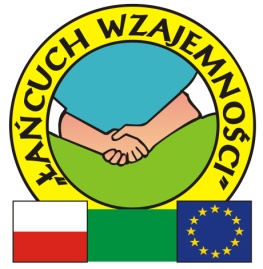 Marzenie jednego człowieka pozostanie tylko marzeniem,Marzenie wszystkich stanie się rzeczywistością.Nr KRS: 0000205924	Na podstawie otrzymanych z US wykazów oraz analizy wpłat 1% za rok 2014 wiemy już, że 1% na nasze Stowarzyszenie skierowało 184 podatników, z tego 141 z terenu US Bartoszyce.             W 77 przypadkach zostały nam udostępnione dane adresowe, za co jesteśmy bardzo wdzięczni i bardzo dziękujemy. W tym roku wraz z podziękowaniem przesyłamy banknot 1$ o identycznym numerze jaki jest na podziękowaniu wraz z naszym życzeniem dla wszystkich otrzymujących go, by podobnie jak dla naszego Przyjaciela, Darczyńcy i Fundatora "Foundation Chester Gruba" z Kanady, z którym nasze Stowarzyszenie współpracuje od lutego tego roku, był symbolicznym początkiem do osiągnięcia pełni sukcesu.  A oto historia i przyczyna Pan Czesław (Chester Gruba) jako młody człowiek otrzymał przed swoim pierwszym wylotem do pracy                      w Libii 1$ na szczęście. Później była Bułgaria, Czechosłowacja, Ukraina, Białoruś i Rosja.  Obecnie mieszka już 25 lat w Kanadzie i nie zapomina o Polsce. Po latach, gdy już osiągnął sukces otrzymanego kiedyś 1$ nie wydał. Pamięta, że otrzymał go na szczęście i nadal go posiada. Pan Czesław, zakładając fundację o swoim imieniu, jak sam mówi, „nie chciał i nie chce wyważać otwartych drzwi”. W naszych kontaktach często wtrąca zdania pewnie już przez kogoś wypowiedziane, które są jednak dla niego bardzo ważne. Uważa, że "o wiele łatwiej i przyjemniej jest pracować z kimś, kogo się zna, do kogo ma się zaufanie i pomóc komuś, kogo się lubi”, dlatego powtarza „poszerzajmy krąg ludzi zaprzyjaźnionych, i nam i im będzie łatwiej żyć". Pan Czesław w swoim życiu „nigdy nie dzielił na biednych i bogatych, bo – jak mówi – nikt nie ma wpływu na to z jakiej pochodzi chaty”, i że „ludzie to podobnie  jak gałęzie  na drzewie,  możemy rozwijać się w różnych kierunkach, ale korzenie  będą  w tym samym  miejscu”. „Czuje się i jest prawdziwym Polakiem”, a jego kluczem do sukcesu są trzy „magiczne” słowa, o których zawsze pamięta. Są to: „proszę, dziękuję i przepraszam”. Więcej o działalności Fundacji Pana Czesława - na stronie: http://www.chestergrubafoundation.org.W dniu 21 maja 2016r. planujemy spotkanie wszystkich Członków Wspierających i Honorowych Stowarzyszenia oraz naszych Partnerów i Przyjaciół. Spotkanie połączone będzie z Festiwalem Piosenki Amatorskiej na który już dzisiaj serdecznie zapraszamy. Mamy nadzieję, że choć nie mamy wielu własnych możliwości, to przy otrzymywanym wsparciu i wspólnym zaangażowaniu będziemy mogli tego dnia choć przez symboliczny gest gościny podziękować Państwu za dobro, którego od Państwa doznajemy. Bliżej tego terminu o szczegółach będziemy jeszcze informować poprzez lokalne media, ale też bardzo prosimy by obserwowali Państwo naszą bieżącą działalność na stronie internetowej Stowarzyszenia: www.swrw.pl                        Stowarzyszenie „Łańcuch Wzajemności” ma już 11 lat, w czasie których staramy się działać tak, by nie niszczyć dobra, które już się zadziało. Dzięki zaangażowaniu Członków Zwyczajnych, Wspierających                           i Honorowych Stowarzyszenia oraz Partnerów: Państwowego Gospodarstwa Leśnego Lasy Państwowe Nadleśnictwa Bartoszyce, Fundacji „OPIEKUN” z Bartnik, Fundatora Fundacji „Foundation Chester Gruba”                     z Kanady, IPD „BARTMAN” i Specjalnego Ośrodka Szkolno-Wychowawczego w Bartoszycach, Szkoły Podstawowej w Krawczykach, Gimnazjum nr 2 w Lidzbarku Warmińskim, partnerskich Stowarzyszeń                       z Niemiec i Litwy oraz Patrona Współpracy Międzynarodowej Stowarzyszenia Wiesława TKACZUKA, jak również dzięki wsparciu Proboszcza Parafii Krekole ks. Adama STEĆ, Redakcji Gazety Lidzbarskiej, Stowarzyszenia „Jesteśmy Razem” Centrum Barka w Górowie Iławeckim oraz Stowarzyszenia „Joannici – Dzieło Pomocy”, Lidzbarskiego Stowarzyszenia Bezrobotnych „Warmia”, Stowarzyszenia „Poranek”, Państwa ROSSOCHACKICH, Pana Krystiana SZYMUKOWICZA i Studia MARTIN z Lidzbarka Warmińskiego, jak też dzięki nieocenionemu wsparciu władz samorządowych i wielu, wielu naszych Przyjaciół, których nie sposób wszystkich w tym liście wymienić – ale bardzo, bardzo wszystkim dziękujemy –możemy prowadzić naszą szeroką działalność statutową oraz wspierać cele działających w Stowarzyszeniu klubów, w tym klubu Ligi Ochrony Przyrody, „SuperSeniorClub-u” i „Krekolaka” a także działalność Klubu Polskiej Akcji Humanitarnej  SOS.Za wsparcie i pomoc jesteśmy również bardzo wdzięczni Federacji Organizacji Socjalnych Województwa Warmińsko-Mazurskiego i Sieci na rzecz Seniorów Warmii i Mazur oraz Sieci Wspierania Rozwoju Lokalnego „Herold”, których jesteśmy członkami.Do ważniejszych wyróżnień, które Stowarzyszenie „Łańcuch Wzajemności” otrzymało pod koniec tego roku było wyróżnienie „Godni Naśladowania 2015”, laureat „Barwy Wolontariatu 2015” i nominacja do konkursu ogólnopolskiego oraz jako wyróżnienie - audycja radiowa na antenie Radia Olsztyn. Naszą najnowszą radością 2015 roku jest organizujący się przy Stowarzyszeniu zespół „Blask-Reaktywacja”, który również zaprezentuje się w dniu spotkania w 2016 roku.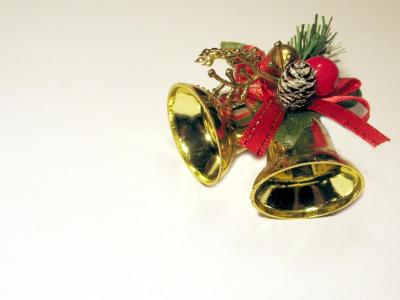 Na najbliższy, zbliżający się okres Świąteczny i Noworoczny życzymy Państwu zdrowych i pogodnych Świąt Bożego Narodzenia, pomyślności w nadchodzącym Nowym 2016 roku oraz spełnienia wszystkich planów i marzeń.Oby ten czas dał Państwu dużo spokoju i radości.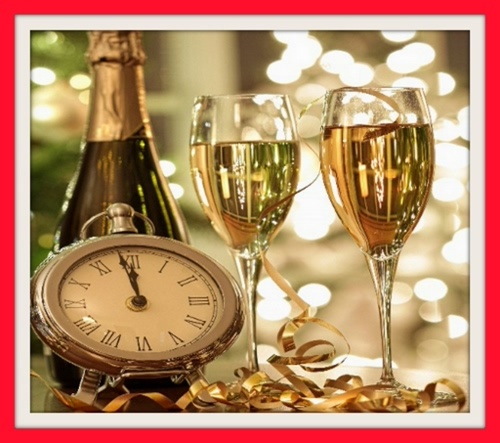 Zachęcamy do dalszego wspierania naszej działalności nie tylko 1%, ale również w każdy inny sposób,by to do czego wspólnie się przyczyniamy mogło przynosić wszystkim jeszcze więcej radości.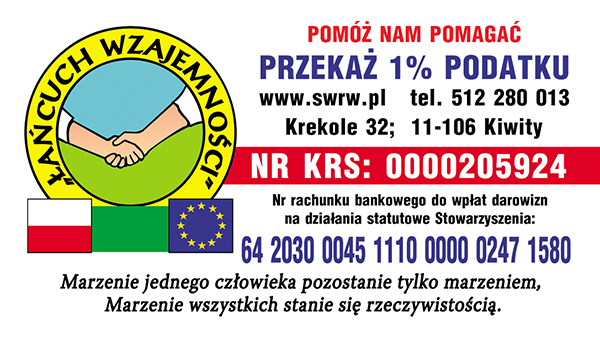 Z poważaniem: 